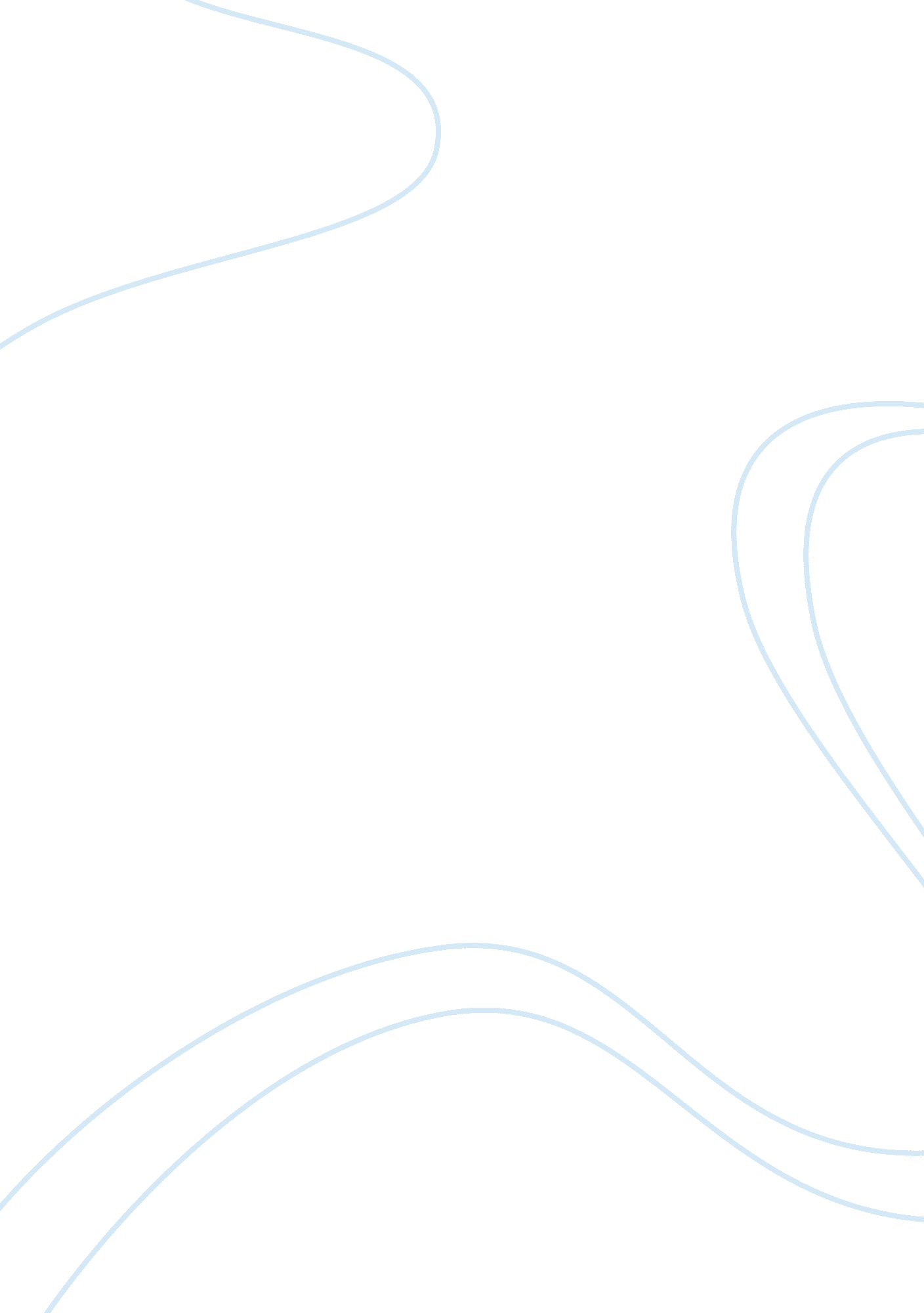 The persuasive speech outline essay sampleWar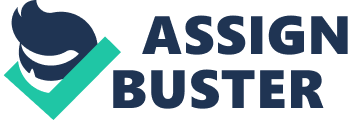 I. Topic: Non-profit organization or charity organization 
General Purpose: To persuade 
Specific Purpose: To persuade the class to give back to our nation’s wounded warriors. Claim of: One out of five veterans of the Iraq and Afghanistan wars are diagnosed with PTSD, veteran’s account for 20 percent of U. S suicide. II. Attention Getter: 
PTSD or Post Traumatic Stress Disorder is a psychiatric disorder that can occur following the experience or witnessing of life-threatening events such as the military combat, natural disasters, terrorism incidents, or any major tragedy. This is common in the life of veterans and is the leading cause of suicide among veterans. A VA patient who survived in Baghdad shares his experience with PTSD and explains how he knew he had this disability. Many veterans speak out about this issue and describe their continuous anger, alcohol addiction, and constantly wanted to fight. They usually feel very isolated and distant from their loved ones. One patient states, “ PTSD involves rocketing into extreme states of stress re-activity; in the form of terror, rage, and uncontrollable impulses, and plunging into equally extreme states of being shut-down—exhaustion, emotional numbing, despair, and dissociation”. PTSD is about having fear and anxiety, allowing veterans to rage with anger and different emotion. There are many factors to PTSD, which affects others in different ways; or example, using video games to keep them occupied, spending money due to the lack of impulse control because of changes in their brain, and even not obtaining another job. III. Body: 
Reason one: Please donate or volunteer to the Iraq Veterans Against the War because many veterans becoming homeless and need money to provide a shelter for themselves. Evidence/ Source 1: 
According to a December 30th, 1987 New York Times article, many veterans lose their houses and become homeless. From a quarter to a third of the homeless people in most parts of the country are veterans. 1. America’s homeless veterans have served in World War II, the Korean War, Cold War, Vietnam War, Grenada, Panama, Lebanon, Persian Gulf War, Afghanistan and Iraq, and the military’s anti-drug cultivation efforts in South America. (a) According to source one, estimates of homeless veterans range from 230, 000 to more than 750, 000, about two-thirds of whom served since the beginning of the Vietnam era. 2. The number of young homeless veterans continues to increase. (b) Homeless veterans suffer extreme shortage of affordable housing and suffer persistent effects of PTSD and substance abuse. 3. These veterans provide great services for our country and end up with life threatening mental cases, which refutes them from obtaining a job to take care of themselves. (c) According to the National Coalition for the homeless, 107, 000 out of 770, 00 are US veterans sleeping on the streets. Reason two: Please donate to the Iraq Veterans Against the War because there are an uncountable amount of them who have major disabilities and need therapy and treatments. Evidence/Source2: 
According to a October 3rd, 2013 CNN new article, disabled veterans are trying to rebuild their lives upon their return from wars. 1. Veterans are being injured with physical injuries like hearing loss, vision loss, and even traumatic brain injuries. (a) More than 20, 000 veterans were wounded during service in Iraq and Afghanistan. 2. Many veterans suffer from depression because they lose different parts of their body and feel less worthy to live life. (b) Veterans who are considering suicide often show signs of depression, anxiety, low self-esteem, and hopelessness. 3. Several veterans have trouble providing for their children and lack money for childcare. (c) The Department of Veteran Affairs provides reimbursement for medical care related to birth defects and conditions related to disabled children as well. Reason three: Please donate to the Iraq Veterans Against the War to help accomplish their mission which is to build a service-member and veteran led movement that ends militarism by transforming ourselves, military culture and American society. Evidence/Source 3: According to the Iraq Veterans Against the War official website, they need your donation to enhance veterans lives and seeking justice for all veterans affected by U. S wars and militarism. 1. The Iraq Veterans Against the War seeks resolution against the war in Afghanistan. (a) It states on IVAW. org that “ service members are facing serious health consequences due to our government’s negligence in Iraq and Afghanistan and mismanagement of the Department of Veterans Affairs” 2. The Iraq Veterans Against the War host events to promote their charity and to make an awareness to donate. (b) The Spring Rising: An Antiwar Intervention is an event that occurs in Washington DC, which is four days of theater, rallies and marches marking the anniversary of the United States’ attack on Iraq and its invasion. 3. The Iraq Veterans Against the War explains why they are against wars and state many reason, for example, they believe Iraq war is based on lies and deception. (c) IV. Conclusion: 
1. I hope I have informed you about the Wounded Warrior Project through their different activities 2. The Wounded Warrior Project websites provides many details about their charity and informs about present warriors. References: 1 http://maketheconnection. net/conditions/ptsd 
2 http://gawker. com/ptsd-and-me-true-stories-from-military-veterans-1167107848 3 http://www. military. com/veterans-day/ways-to-give-back-to-veterans. html 4 http://www. militarywithptsd. org/ptsd-changes-thinking/? gclid= CjwKEAjwmfKpBRC8tb3Mh5rs23ASJACWy1QPjFWoiONF8DZSOxezsdHZ5sWeuVbqPrOtLbqkPivzRRoCDUnw_wcB 5 